AREAS OF EXPERTISECustomer serviceStationary orderingMinute writingAdministrative tasksComputer literacyPROFESSIONALSwahili SpeakerEnglish speakerFirst Aid qualifiedPERSONAL SKILLS Quick learner ProactiveSuperb customer serviceFriendly outlookInfluencing skillsExcellent communication skillsHOBBIESSwimmingPlaying basketballPERSONAL DETAILSE;russel.381055@2freemail.com D.O.B:26/02/1997 Marital status: singleDriving license:  YesNationality: KenyanTelephone: +971 55 630 1753Russel 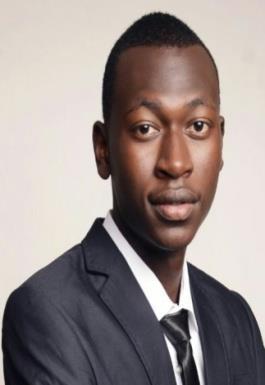 ReceptionistPERSONAL SUMMARYAn articulate, confident and individual of smart appearance that has excellent interpersonal and communication skills both on the telephone and in person.Russel is able to present a professional image, in line with any employer’s core values to all people contacting or visiting his office. He is approachable with professional manner and is able to create an immediate first good impression with anyone he meets. One of his strongest points is the ability to deal calmly with visitors under challenging conditions. Right now he is looking for a suitable position with an ambitious company where he will have the opportunity to work within a varied and busy work environment.WORK EXPERIENCEImperial Hotel Kisumu, KenyaRECEPTIONIST	June 2017– April 2018Responsible for meeting and greeting visitors and providing them with a fist class customer service. Also in charge of maintaining a pleasant and welcoming, but efficient and professional reception area.Duties:Effectively & professionally answering the telephone and dealing with enquiries. Receiving deliveries, couriers, incoming faxes & arranging distribution to recipients. Logging information on calls received and maintaining detailed records . Organising the meeting rooms and overseeing visitor car parking. 	Meeting and greeting visitors ensuring they are signed in and inducted.Typing letters, reports and other documents often of a sensitive and confidentialnatureincorporatehousestyle.Ensuring that the reception & meeting room areas are clean & welcoming. Scanning documents and updating internal systems. Archiving paper files (and co-ordinating off site filing resources). Booking meeting rooms and making suitable catering arrangements as requested.Monitoring stationary stock and reordering when required.Dealing with any enquiries at the reception. Victoria Hotel KisumuRECEPTIONIST  May 2016 – June 2017KEY SKILLS AND COMPETENCIESFlexible and able to adapt easily to new situations and developing workloads.   Ability to evaluate tasks and suggest improvements. 	Professional & approachable telephone manner, can deal with customers at all levels. 	Can offer a warm and friendly greeting to visitors. 	Ensuring efficient running and operation of the reception desk.	Good IT skills including knowledge of Excel, Word and Outlook. Logical and methodical approach to working. Ability to work on own and as part of a team. Ability to listen and anticipate.  Self motivated, proactive and hardworking.ACADEMICQUALIFICATIONSNairobi AviationCollege2016 – 2017Diploma in CabinCrew/Air Hostess &Computer studiesSaint Alloys High School2012 - 2015O levels: KenyaCertificate ofSecondary EducationREFERENCES –Available on request.